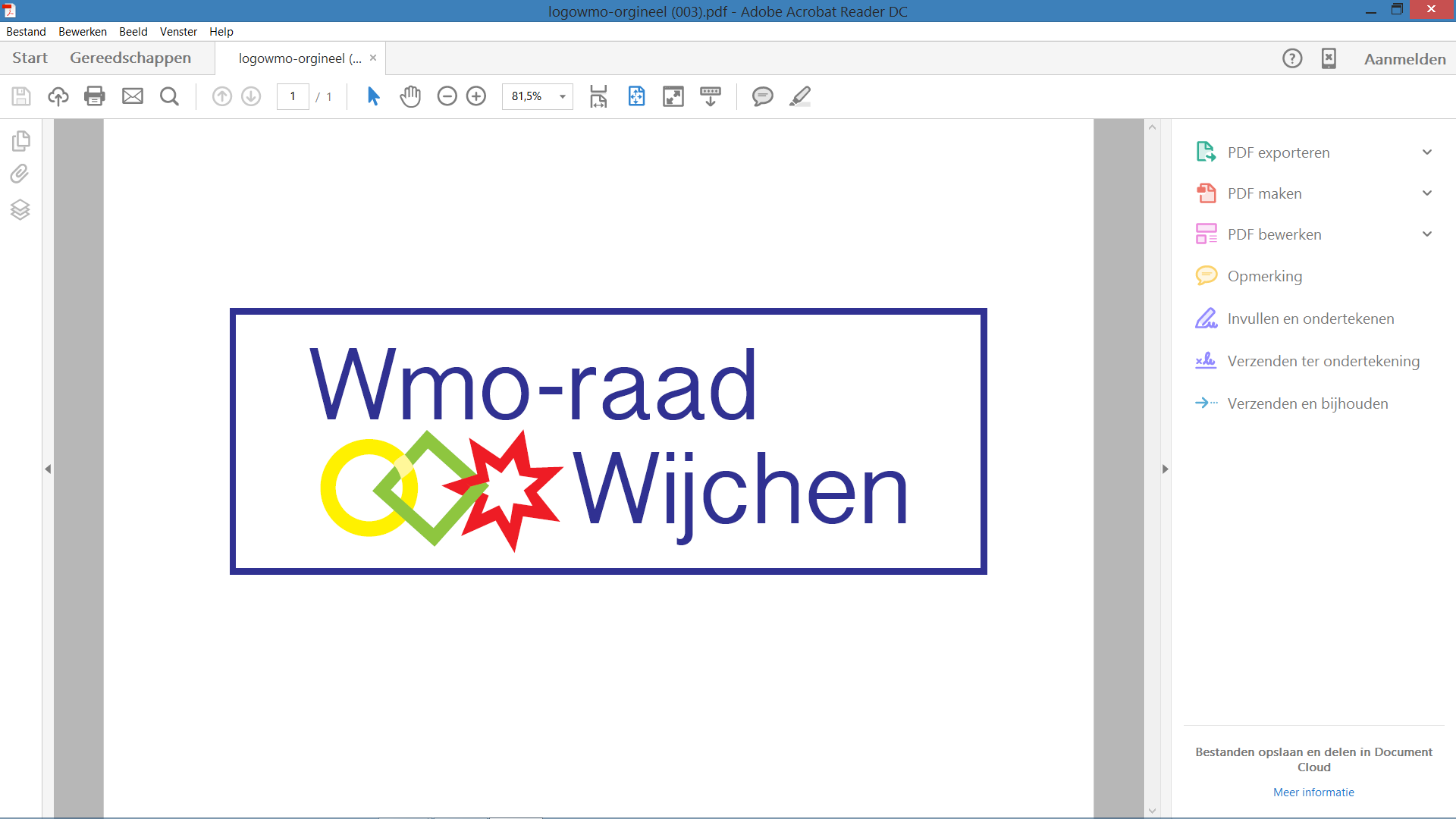 Opening De voorzitter opent de vergadering.We ontvangen Jessie Weijers met info over de GGZ.Aan de hand van een A viertje worden de taakvelden aangegeven.Begeleiding dagbesteding en inloopSluitende aanpak psychisch kwetsbarenWet verplichte ggz (wvggz)Beschermd wonen en maatschappelijke opvang (BW en MO)Per taakveld werd aangegeven wat van de gemeente verwacht wordt, de stand van zaken en de ontwikkelingen die in de regio geregeld gaan worden.
1. Begeleiding dagbesteding en inloop
Dit zijn de WMO-taken die de gemeente heeft. Dit is ambulante begeleiding, dagbesteding en inloop. Het is ondersteuning en zorg voor mensen met een lichamelijke en verstandelijke beperking, maar ook voor mensen met een psychische kwetsbaarheid. Voor deze laatste groep is een inloopvoorziening bij het Noorderlicht. Dit bevalt erg goed en er komen nu meer mensen naar toe. Er wordt nog  onderzocht, of ze nog een ander soort inloop kunnen starten, een inloop die wat meer gericht is op herstel, waarbij de mensen zelf aan zet zijn. Samen met Meervoormekaar is de gemeente hiernaar aan het kijken. Het voornemen is te starten in het Mozaïek. Momenteel wordt overlegd,  wat hier voor nodig is. De gemeente opteert voor een inloop, breder dan alleen mensen met een GGZ-beperking. 
De arbeidsmatige dagbesteding zit echt op het Werkbedrijf. Er zijn speciale trajecten ingekocht in de regio voor mensen die ernstige psychische klachten hebben, maar wel aan werk toe zijn. Dit zijn IPS-trajecten. 
Voor wat betreft de  dagbesteding krijgt de gemeente signalen, dat er te weinig passende dagbesteding is gericht op de behoefte van de deelnemers.Dit is erg lastig. Het aanbod zit vooral in Nijmegen. Het vervoer wordt hiervoor geregeld, maar het zou prettig zijn als mensen ook in Wijchen  terecht kunnen. Voor de gemeente Wijchen is het te kostbaar  voor een klein  aantal mensen een complete dagbesteding in te richten. Er wordt gekeken, of er bij een regulier bedrijf of onderneming iets van de grond kan komen. Deze onderwerpen moeten nog verder in kaart gebracht worden. 2. Sluitende aanpak psychisch kwetsbaren
Hier hebben we het over de wat zwaardere groep. In de regio maken de gemeenten  daarover afspraken en proberen  dingen te regelen. Bijvoorbeeld passend vervoer voor mensen die veel overlast veroorzaken. Deze groep vervoeren we nu met een speciale ambulance en niet meer in een politieauto. Ook is afgesproken dat  lokaal beter voor deze mensen gezorgd gaat worden, door onder andere WijkGGZ-teams toe te voegen. Dit is een team dat mensen ondersteunt die ernstige psychische aandoeningen hebben. Het gaat om mensen die openstaan voor hulp en kortdurend op weg moeten worden geholpen om te voorkomen, dat ze behandeling nodig hebben. Hier is nu mee gestart. Cliënten moeten hier wel hun volledige medewerking aan verlenen. Voor mensen die niet willen meewerken is er bijzondere zorg bij de GGD.3. Wet verplichte ggz (wvggz)
Binnen het team is Alies Wanders de specialist in dit onderwerp. Regionaal maakten we  afspraken over de uitvoering van deze wet.De GGD voert, wanneer er een melding binnenkomt, het onderzoek uit en kijkt of er sprake is van verplichte zorg. Er wordt vrij kritisch gekeken, of er toch nog een mogelijkheid is voor vrijwillige zorg. Kan dit niet, dan adviseert de GGD verplichte zorg. De gemeente vraagt dit dan aan bij het Openbaar Ministerie. Het duurt vooral erg lang voordat het OM beslissingen neemt. Er is een afspraak gemaakt met alle regio gemeenten en de GGZ-instellingen om te kijken naar het stukje WMO-zorg.  Op dit moment is dit vaak nog geen onderdeel van de verplichte zorg, terwijl dat wel het doel was van de nieuwe wet. In de praktijk is veel verplichte zorg nog een opname.De GGZ heeft grote wachtlijsten. In opdracht van de minister proberen de instellingen dit nu (samen met o.a. de gemeenten) op te lossen. Ze maakten daarvoor al  verschillende afspraken. De GGZ heeft grote wachtlijsten. In opdracht van de minister proberen de instellingen dit nu (samen met o.a. de gemeenten) op te lossen. Ze maakten daarvoor al  verschillende afspraken. Zo bekijken ze bijvoorbeeld elkaars wachtlijsten of de juiste mensen op de juiste lijst staan ( bij de goede instelling). En of mensen niet bij meerdere instellingen tegelijk op een lijst staan Het GGZ zit met enorme personele tekorten. Ze werken hieraan, maar dit gaat nog niet in snel tempo.4. Beschermd wonen en maatschappelijke opvang (BW en MO)Dit zijn mensen die 24 uur toezicht en zorg nodig hebben. In de basis niet voor altijd. In de regio zijn hier afspraken over. Het Rijk wil de taken decentraliseren. De afspraken staan in een Regioplan. Nijmegen blijft de taken uitvoeren, maar de regio praat en beslist voortaan wel mee.  Per 2024 krijgen gemeenten het geld. De regionale afspraken zoals de ambulatisering voeren de gemeenten al uit. Hiervoor hebben ze ook geld nodig. Nu de decentralisatie later komt, gaan we daarover met Nijmegen in gesprek. Woonruimte is een groot probleem. Een tijdelijke oplossing die is bedacht: kamers met aandacht. Dit is een pilot die ze zijn gestart met de gemeente Nijmegen, Heumen en Beuningen. Kamers met aandacht is een organisatie die kamers werven bij particulieren. Jongeren uit Jeugdzorg stromen uit naar zo’n kamer. Ze krijgen begeleiding van de zorgaanbieder om te leren zelfstandig te worden en ze krijgen aandacht van de verhuurder. Website: www.kamersmetaandacht.nl.
De jongere gaat gewoon huur betalen. Er wordt goed gekeken naar een match. Er wordt een overeenkomst opgesteld voor een jaar. Vooraf zullen er goede afspraken worden gemaakt. De verhuurders krijgen ook begeleiding van de organisatie.			Vaststellen agendaDe agenda wordt vastgesteld.						     Goedkeuring Notulen d.d. 9 februari 2022Naar aanleiding van cluster 4 en armoede: afspraak verzet naar april. het kader van de communicatie heeft De Koepel Adviesraden Sociaal Domein een cursus aanbod. Dit zijn trainingen om de zichtbaarheid te vergroten. Dit wordt verder uitgezocht.De contactambtenaar komt nog terug op de regiovergelijkingvan het cliëntervaringsonderzoek (met evenals voor Nijmegen met meer gedetailleerde informatie voor Wijchen).                     Goedkeuring van de notulen volgt.	Verslag CPW, Wmo-raad en Koepel d.d. 17 febr. – 3 maart 2022Op 17 februari is er een overleg geweest met de Koepel. Het was een erg goed en verhelderend overleg. Een groot deel van het overleg ging over de voedselbank. Door tijdnood zal er de volgende keer 2 uur worden vergaderd. De notulen zullen worden rondgestuurd. In de volgende vergadering staat geagendeerd: Stichting Leergeld, Wijchen Gezond en de nieuwe Inburgeringswet. De meerwaarde van de Koepel is zeker te zien. 
Gaat de WMO-raad wat met de gedragscode doen? Niet heel veel tijd aan besteden, maar wel in hoofdlijnen denken. Goed om even rond te sturen. Bijeenkomst van 3 maart. Een uur lang flink met elkaar gesproken. Tijdens dit overleg is er veel verheldering naar elkaar toe geweest. Er is gesproken over de 3 partijen. Nu is het zo dat de CPW, de WMO-raad en de Koepel zich toch op verschillende onderwerpen richten. De problematiek rond de CPW is ter sprake gekomen.
De CPW heeft een verbazingwekkende  brief gestuurd. De WMO-raad heeft het bij wethouder Burgers neergelegd. Er zijn duidelijke afspraken gemaakt. De contactambtenaar van de CPW  heeft aangeboden de volgende keer alvast even kennis te willen maken.  Van en voor de contactambtenaar
Verslag bijeenkomst met BTBVerslag bijeenkomst met de BTB. Afgesproken is. dat de contactambtenaar de komende periode ook bij de BTB overleggen aanwezig zal zijn, omdat het qua inclusie veel raakpunten heeft. App over toegankelijkheid, Scootmobiel-middagen gaan weer beginnen en het Servicepunt bij de Meander gaat weer starten.N.a.v. een mail, rondgestuurd betreffende een casus over een aangepaste auto  adviseert de contactambtenaar  dat betrokken burger de formele weg van een bezwaar kan in dienen. De aanschaf van de auto is geen taak van de gemeente, alleen de aanpassingen kunnen in aanmerking komen voor tegemoetkoming in de kosten daarvan. Leden van de Wmo-raad pleiten ervoor dat er vanuit de gemeente meer informatie zou moeten komen. Er zal een mail naar de CIGW gestuurd worden met het verzoek om contact met deze persoon op te nemen, aan te horen en te adviseren een bezwaar in te dienen.We ontvangen Lucas van Horck
7.1	Preventie akkoord:	Stand van zaken en de VoortgangHet Lokaal Preventieakkoord is vorig jaar ondertekend. We zijn snel aan de slag gegaan met een beperkt aantal organisaties. De gemeenten Beuningen, Druten en Wijchen zijn hierbij betrokken. Er zijn 3 thema’s in het Nationaal Preventieakkoord. roken, gezond gewicht  alcoholgebruik. Het kabinet wil hier aan toevoegen:	Mentale Gezondheid Geïnventariseerd is welke initiatieven er zijn, die niet goed van degrond komen en extra ondersteuning nodig hebben. Extra inzetten op leefstijlinterventies.voor mensen met een laag inkomen. voor mensen met een migrantenachtergrond. Meer voorlichting te geven over gezonde voeding op een manier die bij hun cultuur past. Een initiatief gericht op een reeks aan activiteiten gericht op voorlichting, maar ook op bewegen. Qua partijen is het beperkt gebleven. We willen er de komende tijd veel meer partijen bij betrekken. Roken:Met dit  thema  zijn we gestart met een regionale thematafel.Dit doen we met de 3 gemeenten samen. Gemeente West Maas en Waal is hier nu ook bij aangesloten. De intentie is een Regionaal aanbod te creëren voor sportverenigingen. Mocht een sportvereniging een sportpark rookvrij willen maken, dan kunnen zij hier ondersteuning en tips in krijgen. 
Het Lokaal Preventieakkoord 2.0. is in de maak met daarin meegenomen het aspect van Communicatie. In de  loop van april kan het gedeeld worden. 
De afspraak wordt gemaakt dat halverwege dit jaar de punten weer geagendeerd worden. 7.2	Woonvisie
Historisch perspectief, welke weg heeft het beleid doorlopen van woonvisie naar woonzorgvisieDe WMO-raad had graag al eerder willen adviseren.  De woonzorgvisie wordt uitgewerkt in een uitvoeringsplan. Het is de intentie om de WMO-raad hierbij te betrekken.. Hoe kunnen zij er meer handen en voeten aan geven. De vraag vanuit de WMO-raad is  scherp in de gaten te houden op welke momenten de Wmo-raad  kan adviseren. 
Vraag: Als je een wooninitiatief wilt beginnen, kan dit nog? Of moet je je inschrijven bij het CPO? Deze vraag wordt meenomen naar de vergadering van april. De komende tijd gaan ze aan de slag met het uitvoeringsplan. Hierbij wordt opgemerkt welke rol de gemeente hierbij gaat spelen en hoe die eruit gaat zien. “Is de rol van de gemeente  niet te klein gemaakt?”,  vragen leden zich af.De Wmo-raad heeft tevens aandacht gevraagd voor het bouwen van voldoende kwalitatief goede en betaalbare woningen voor senioren zodat het voor deze groep aantrekkelijker wordt te verhuizen uit hun huidige vaak te grote woning. Aan het wonen in deze nieuwe woningen behoeft niet direct ‘zorg’ gekoppeld te worden.    	Dit aspect  meenemen naar de vergadering in april. 	Rondvraag:  Afspraak maken met het kandidaat lid. Dient  het Lokaal Preventieakkoord wel bij de WMO-raad besproken te worden?  Een lid is namelijk van  menig dat het onderwerp meer bij de koepel  aan bod dient te komen. Sluiting :Afscheid van een lid van de Wmo-raad 9 maart 2022PlaatsPastorie van de Antonius Abt KerkVoorzitter Henk GrootveldNotulist Lissy van Delden      Aanwezig: WMO raad.     Gemeente Wijchen      Gasten Henk Grootveld, Katja Jamin,  Gerard Wesseling, Ben Penterman, Thea van Vlijmen, Hans Gunsing Noortje van de Pas Jessie Weijers, Lucas van Horck